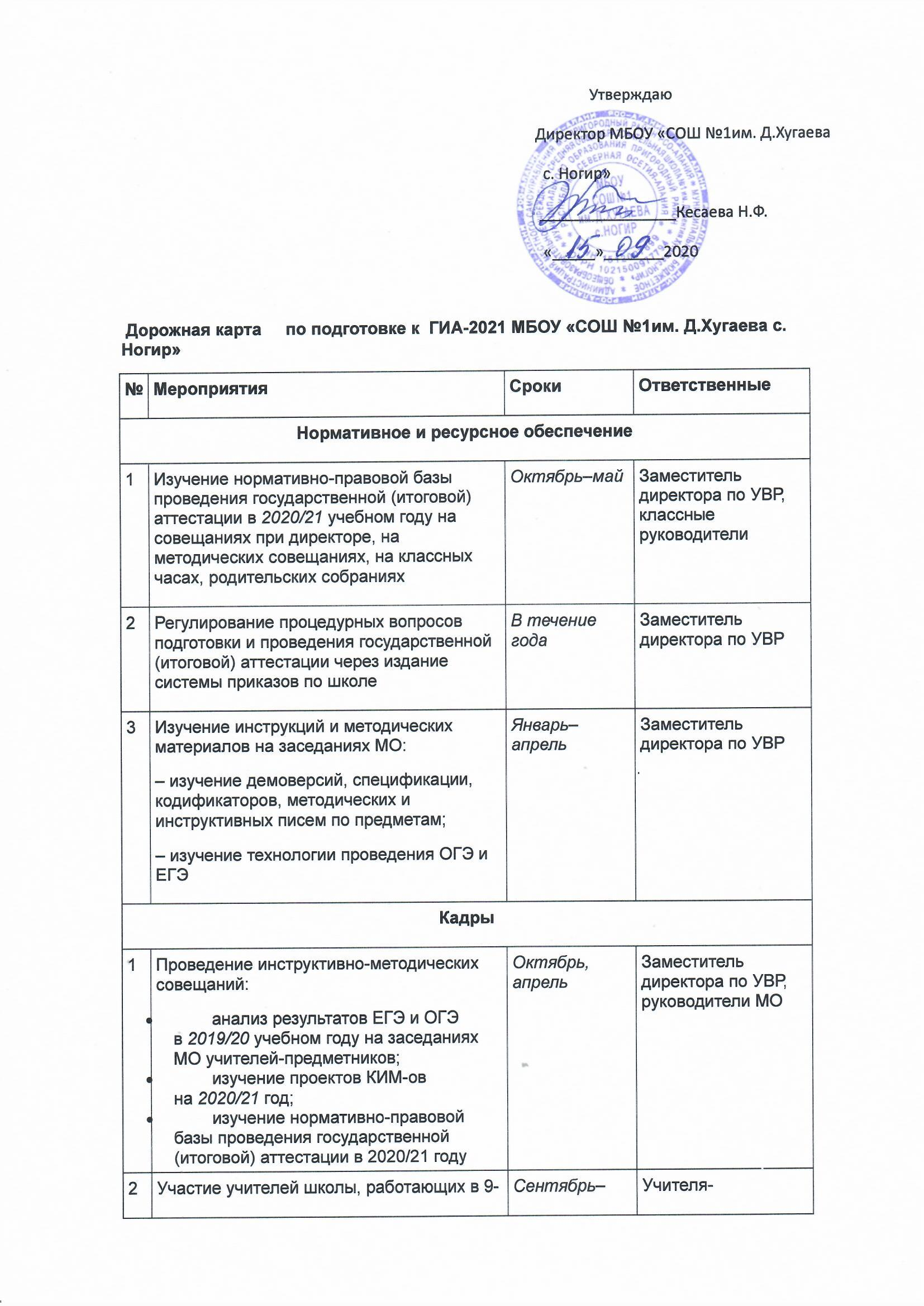 2х, 11-х классах, в работе семинаров разного уровня по вопросу подготовки к ГИАСентябрь–майУчителя-предметники3Рассмотрение педагогическим советом вопросов, отражающих проведение государственной (итоговой) аттестации:утверждение выбора обучающимися экзаменов государственной (итоговой) аттестации;о допуске обучающихся к государственной (итоговой) аттестации;анализ результатов государственной (итоговой) аттестации и определение задач на 2020–2021 годАпрель–июньЗаместитель директора по УВРОрганизация. Управление. КонтрольОрганизация. Управление. КонтрольОрганизация. Управление. КонтрольОрганизация. Управление. Контроль1Сбор предварительной информации о выборе предметов для прохождения государственной (итоговой) аттестации через анкетирование выпускников 9-х, 11-х классовОктябрьКлассные руководители2Подготовка выпускников 9-х классов к государственной (итоговой) аттестации:проведение собраний учащихся;изучение нормативно-правовой базы, регулирующей проведение государственной (итоговой) аттестации;практические занятия с учащимися по обучению технологии оформления бланков;организация диагностических работ с целью овладения учащимися методикой выполнения заданийОктябрь, декабрь, февраль, апрельЗаместитель директора по УВР, классные руководители, учителя-предметники3Подготовка и обновление списков по документам, удостоверяющим личность, для формирования электронной базы данных выпускниковДо 31 декабряЗаместитель директора по УВР4Проведение административных контрольных работ в форме ЕГЭ и ОГЭ по обязательным предметам и предметам по выбору обучающихсяПо плану ВШКЗаместитель директора по УВР5Контроль за своевременным прохождением рабочих программ1 раз в четвертьЗаместитель директора по УВР6Контроль за деятельностью учителей, классных руководителей по подготовке к ГИАВ течение годаЗаместитель директора по УВР7Подача заявлений обучающихся 9-х, 11-х классов на экзамены по выборуДо 1 февраля и до 1 мартаЗаместитель директора по УВР8Подготовка списка обучающихся 9-х, 11-х классов, подлежащих по состоянию здоровья итоговой аттестации в особых условияхОктябрьЗаместитель директора по УВР9Организация сопровождения и явки выпускников на экзаменыМай, июньКлассные руководители10Ознакомление выпускников и их родителей с результатами экзаменовИюньЗаместитель директора по УВР11Подготовка приказа о результатах ГИА в 9-х, 11-х классахИюньДиректорИнформационное обеспечениеИнформационное обеспечениеИнформационное обеспечениеИнформационное обеспечение1Оформление информационных стендов (в кабинетах) с отражением нормативно-правовой базы проведения государственной (итоговой) аттестации выпускников 9-х, 11-х классов в 2020/21 учебном годуОктябрь, мартЗаместитель директора по УВР2Проведение разъяснительной работы среди участников образовательного процесса о целях, формах проведения государственной (итоговой) аттестации выпускников 9-х, 11-х классовВ течение годаЗаместитель директора по УВР3Проведение родительских собраний:нормативно-правовая база, регулирующая проведение государственной (итоговой) аттестации в 2020/21 учебном году;подготовка учащихся к итоговой аттестации;проблемы профориентации и правильного выбора предметов для экзаменов в период итоговой аттестацииОктябрь, апрельКлассные руководители4Информирование обучающихся и родителей о портале информационной поддержки ЕГЭ, размещение необходимой информации на сайте школыСентябрь–майЗаместитель директора по УВР5Формирование отчетов по результатам ГИА в 2020/21 учебном годуИюньЗаместитель директора по УВР